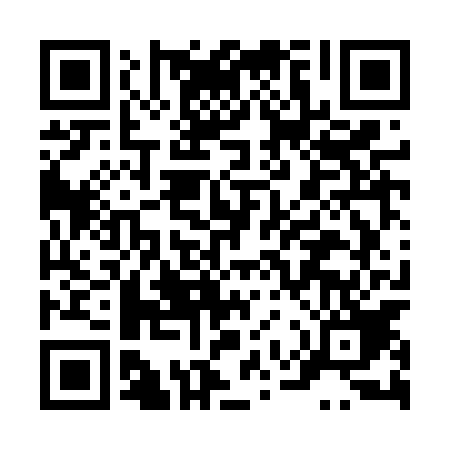 Ramadan times for Gowarzow, PolandMon 11 Mar 2024 - Wed 10 Apr 2024High Latitude Method: Angle Based RulePrayer Calculation Method: Muslim World LeagueAsar Calculation Method: HanafiPrayer times provided by https://www.salahtimes.comDateDayFajrSuhurSunriseDhuhrAsrIftarMaghribIsha11Mon4:144:146:0411:523:465:415:417:2512Tue4:124:126:0211:523:475:435:437:2713Wed4:094:096:0011:523:495:445:447:2814Thu4:074:075:5811:513:505:465:467:3015Fri4:044:045:5511:513:525:485:487:3216Sat4:024:025:5311:513:535:495:497:3417Sun4:004:005:5111:513:545:515:517:3618Mon3:573:575:4911:503:565:535:537:3819Tue3:553:555:4711:503:575:545:547:4020Wed3:523:525:4411:503:585:565:567:4221Thu3:503:505:4211:494:005:585:587:4322Fri3:473:475:4011:494:015:595:597:4523Sat3:443:445:3811:494:026:016:017:4724Sun3:423:425:3511:484:036:036:037:4925Mon3:393:395:3311:484:056:046:047:5126Tue3:363:365:3111:484:066:066:067:5327Wed3:343:345:2911:484:076:086:087:5528Thu3:313:315:2611:474:086:096:097:5729Fri3:283:285:2411:474:106:116:117:5930Sat3:263:265:2211:474:116:126:128:0131Sun4:234:236:2012:465:127:147:149:041Mon4:204:206:1712:465:137:167:169:062Tue4:184:186:1512:465:157:177:179:083Wed4:154:156:1312:455:167:197:199:104Thu4:124:126:1112:455:177:217:219:125Fri4:094:096:0812:455:187:227:229:146Sat4:064:066:0612:455:197:247:249:167Sun4:034:036:0412:445:207:267:269:198Mon4:014:016:0212:445:227:277:279:219Tue3:583:586:0012:445:237:297:299:2310Wed3:553:555:5812:435:247:307:309:25